 РАСПИСАНИЕ НА МАЙ  2023 гОДА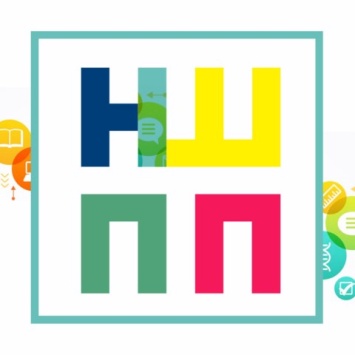 ДатаНаименованиеВремя проведения4 мая 2023 гТренинг для подростков «PROЯви себя»с 16:30 до 18:3010 мая 2023 гПсихологическая трансформационная игра «Женское счастье»с 18:00 до 21:0011 мая 2023 гПрограмма «Мастер психологии» 8 модульс 18:00 до 21:0011 мая 2023 гТренинг для подростков «PROЯви себя»с 16:30 до 18:3013-14 мая 2023 гТОП «Основы биосинтеза Дэвида Боаделлы, часть 2»Институт Психотерапии и Клинической Психологии (г.Москва)2 дня с 10:00 до 19:0015 мая 2023 гПрограмма «Мастер психологии» 9 модульс 18:00 до 21:0017 мая 2023 гПсихологическая трансформационная игра «Видимо Я»с 18:00 до 21:0018 мая 2023 гПрограмма «Мастер психологии» 10 модульс 18:00 до 21:0020-21 мая 2023 гПрограмма «Практическая психотерапия» Психотерапевтическая помощь при горе, утрате, суициде.Институт Психотерапии и Клинической Психологии (г.Москва)2 дня с 10:00 до 19:0022 мая 2023 гПрограмма «Мастер психологии» 11 модульс 18:00 до 21:0024 мая 2023 гПсихотерапевтическая мастерская «Самореализация, шаг вперед»с 18:00 до 21:0025 мая 2023 гПрограмма «Мастер психологии» 12 модульс 18:00 до 21:0026 мая 2023 гВыступление PlayBack-театрас 18:00 до 21:0027-28 мая 2023 гКПТ. Терапия принятия и ответственности, Институт Психотерапии и Клинической Психологии (г.Москва)2 дня с 10:00 до 19:0031 мая 2023 гПсихологическая трансформационная игра «Магия любви»с 18:00 до 21:00